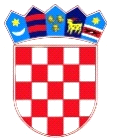 REPUBLIKA HRVATSKADUBROVAČKO-NERETVANSKA ŽUPANIJA                       - PRIJEDLOG -OPĆINA TRPANJOPĆINSKO VIJEĆETemeljem članka 30. stavak 3. Zakona o komunalnom gospodarstvu (Narodne novine broj 68/18, 110/18, 32/20 ) te članka 30. Statuta Općine Trpanj (Službeni glasnik Dubrovačko-neretvanske županije br. 06/13, 14/13, 7/18, 11/19-pročišćeni tekst, 7/20 i 4/21), Općinsko vijeće Općine Trpanj, na svojoj 04. sjednici održanoj  . prosinca  2021. godine, donijelo je slijedeće			IZMJENE I DOPUNE PROGRAMA             građenja objekata i uređaja komunalne infrastrukture u Općini Trpanj                               za 2021. godinu					Članak 1.U Programu građenja objekata i uređaja komunalne infrastrukture u Općini Trpanj za 2021. godinu KLASA: 302-02/20-01/01 URBROJ: 2117/07-05/01-20-2 od 29 . prosinca  2020. g u članku 2. stavak 1. iza podstavka 3. dodaje se novi podstavak 4 koji glasi „izgradnja javnih i zelenih površina.“                                                              Članak  2.U Članku 2. točki 1. svi brojevi  „175.000,00“ zamjenjuju se brojevima „16.000,00“.U točki 2.svi brojevi „20.000,00“ zamjenjuju se brojevima „29.000,00“.                      Točka 3. mijenja se i glasi:„3.  IZGRADNJA PARKIRALIŠTA						33.000,00 knizrada projekta						33.000,00 kn                                    Izvori financiranja:   komunalni doprinos					33.000,00 knIza točke 3. dodaje se nova točka 4. koja glasi:„4. IZGRADNJA JAVNIH I ZELENIH POVRŠINA                             1.300.000,00 kn       Opis poslova i iskaz financijskih sredstava               - uređenje plaže "Luka"  	                                        1.300.000,00 kn           Izvori financiranja:- komunalni doprinos                                                        199.000,00 kn- kapitalne pomoći iz županijskog proračuna                   250.000,00 kn- tekuće pomoći iz   državnog proračuna                          430.000,00 kn- opći prihodi i primici                                                        30.000,00 kn- višak prihoda iz prethodnih perioda                               391.000,00 kn                                                                                                   					Članak 3.Članak 3. mijenja se i glasi:„Ukupan iznos Programa je 1.378.000,00 kuna a izvori financiranja su:komunalni doprinos				           277.000,00 knpomoći proračunu iz drugih proračuna 	680.000,00 knprihodi općinskog proračuna                                         421.000,00 kn“.					 Članka 4.Ovaj Program stupa na snagu osmog dana od dana objave u Službenom glasniku Dubrovačko-neretvanske županije.KLASA: 302-02/20-01/01URBROJ: 2117/07-05/01-21-2Trpanj,  . prosinca  2021. g.						         Predsjednik Općinskog vijeća								Ivan Veić, v.r.		